_____________________________________________________________________________Подготовиться к пенсии поможет проведение заблаговременной работы09 июня 2020г, ЧугуевкаУПФР по Чугуевскому району Приморского края продолжает вести заблаговременную работу с лицами, уходящими на пенсию. В целях соблюдения мер по предупреждению распространения коронавирусной инфекции данная работа  ведется без посещения предпенсионерами Управления.Заблаговременная работа проводится  по спискам лиц, уходящих на пенсию, которые ежегодно предоставляются в ПФР работодателями, на основании сведений индивидуального персонифицированного учета, а также с гражданами, обратившимися в клиентскую службу по вопросам, входящим в компетенцию ПФР, в том числе с многодетными матерями, гражданами, имеющими длительный страховой стаж, получателями «военной» пенсии.Налаженное взаимодействие между специалистами по оценке пенсионных прав ПФР и работодателей позволяет провести необходимую работу без участия граждан, что значительно сокращает в дальнейшем сроки назначения пенсии. О  результатах   проведенной оценки документов Управление информирует граждан через работодателей, по телефону или интернету.В Приморском крае в настоящее время на основании проведенной заблаговременной работы  назначается более 90% всех страховых пенсий.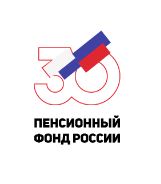  ГОСУДАРСТВЕННОЕ УЧРЕЖДЕНИЕ – УПРАВЛЕНИЕ ПЕНСИОННОГО ФОНДАРОССИЙСКОЙ ФЕДЕРАЦИИ ПО ЧУГУЕВСКОМУ РАЙОНУ ПРИМОРСКОГО КРАЯ